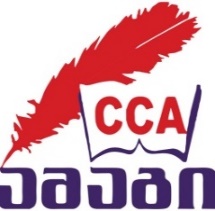 შპს საზოგადოებრივი კოლეჯი ამაგიშედეგის დადასტურებაზე დასწრების ტაბელიპროფესიული საგანმანათლებლო პროგრამა  ________________________________მოდულის დასახელება ____________________________________________________სარეგისტრაციო ნომერი ________________    თარიღი _______________პროფესიული განათლების მასწავლებელი __________________________________#სახელი, გვარიტელეფონიხელმოწერა1234567891011121314151617181920